____________________________							_________________Constituer des collections de 1 à 6 élémentsDonne à chaque éléphant le nombre de fruit(s) qu’il réclame. Tu peux mélanger toutes les sortes de fruits.____________________________							_________________Compléter des collections pour obtenir 5 élémentsDonne à chaque éléphant le nombre de fruit(s) qu’il lui manque pour en manger juste 5.MATERIEL POUR 2 ELEVES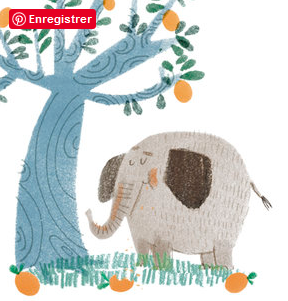 3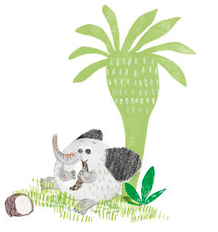 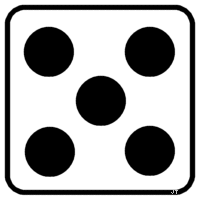 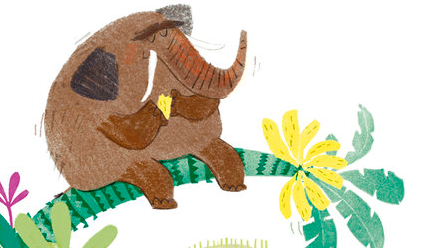 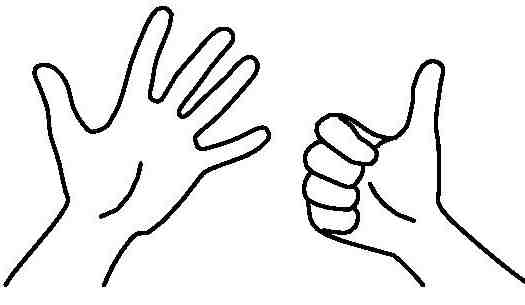 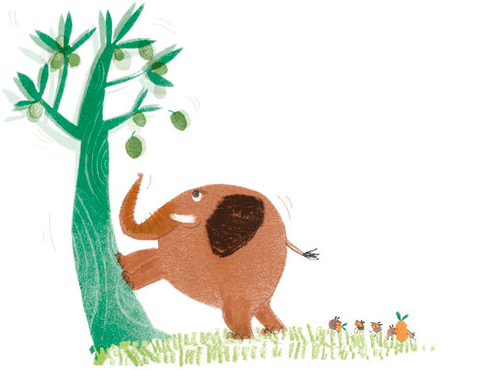 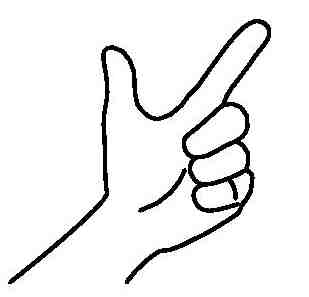 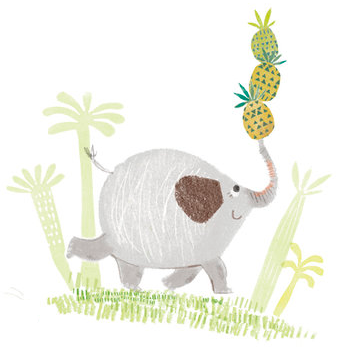 5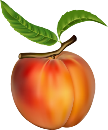 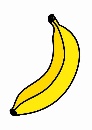 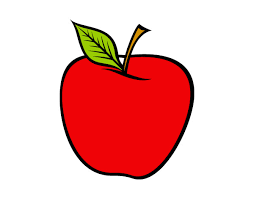 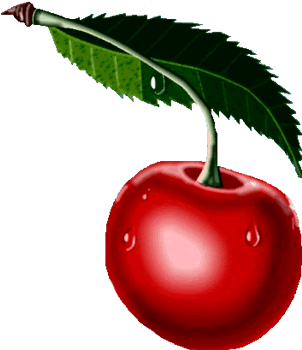 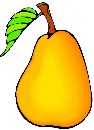 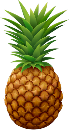 